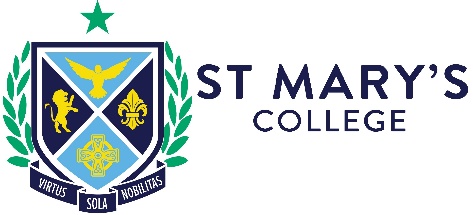 ROLE DESCRIPTIONSt Mary’s College is proudly a Catholic school in the Edmund Rice tradition. It is expected that all staff will support and respect the EREA Touchstones which underpin the mission of the College. This includes upholding the religious and spiritual values of St Mary’s College, the pastoral and community beliefs which are Gospel driven, and determine all interactions with students and colleagues. Staff are expected to optimistically engage with a range of important cultural characteristics of Edmund Rice education that include commitments to the safety and wellbeing of children.Position SummaryThe primary objective of this fixed term full time role is to provide support to College Librarian in the day to day running of the College Library.  The position requires a level of maturity and competence in working in a school library. This role reports to the Business Manager under the guidance of the College Librarian.   The role requires undertaking a range of complex and often competing tasks, managing deadlines and schedules, responding to circumstances as they change, whilst at the same time projecting a warm and welcoming spirit to students, colleagues, and community members.  Service excellence, flexibility and teamwork are essential requirements of the College and hallmarks of the staff who work at St Mary’s College.General responsibilities of the role include, but are not limited to:Professional Conduct
Being familiar with and comply with College policies including, but not limited to, the Child Protection and Safety Policy, Staff and Student Professional Boundaries Policy and the EREA Code of Conduct.  Assisting in the provision of a child-safe environment for students.Demonstrating a duty of care to students in relation to their physical and mental wellbeing.Exercising pastoral care in a manner which reflects College values.Implementing strategies which promote a healthy and positive learning environment.Contributing to a healthy and safe work environment and compliance with all safe work policies and procedures.Demonstrating professional and collegiate relationships with colleagues.Engaging with students and parents in a professional manner consistent with St Mary’s College policy.Representing the College to students, parents, professional bodies, and the wider community in a positive and professional manner.Handling personal and/or confidential information in an appropriate manner in accordance with College policy.Attending the College in appropriate professional attire consistent with the College Professional Dress Code.Professional DevelopmentDemonstrating a commitment to ongoing professional development.Being open to researching areas of interest relevant to directions provided in the College strategic plan.Continuing to develop ICT skills as technologies evolve.Being an active member of a relevant professional association as duties permit.Participating in the staff appraisal process.Attending College meetings, staff professional development and faith development sessions.With the approval of the Business Manager, attending professional development courses and training days.Specific responsibilities of the role include, but are not limited to: Processing and cataloguing new material using SCIS and Infiniti, our library management systemMaintenance and development of library collections and displaysSupporting the delivery of programs to students and classes within the libraryAssist students and staff at the circulation deskAssist students and staff in printing and photocopying documents in specialised formatsAssist students and staff with research using computers and traditional resourcesLiaise with staff and students regarding library developmentsShelvingStocktaking and weeding of resourcesRecord and process periodical collectionGeneral administrative duties for example:maintaining supplies, photocopying, laminatingProduction of reading and new books lists Processing and delivery of overdue lettersSupervision of students before school, during recess, lunchtime and after school until 4.00pmExperience with the following would be advantageous but not essential:Knowledge and interest in PC’s and other network devices Current knowledge of children’s/adolescent literatureFamiliarity with modern trends in electronic books and dataAbility to use MS office efficiently and effectively.Any other duties as requested by the, Business Manager / Principal that are consistent with the Victorian Catholic Education Multi Employer Agreement 2018 (VCEMEA).Key CharacteristicsA demonstrated understanding of the ethos of a Catholic school and its mission.  Experience working with children.A demonstrated understanding of child safety.A demonstrated understanding of appropriate behaviours when engaging with children.Be a suitable person to engage in child-connected work.Must hold a Working with Children Check card and must be willing to undergo a National Police Record Check.A Diploma of Library and Information Services is preferred for this role.First Aid qualifications suitable for an education setting desirable.Ability to work as part of a team.Excellent interpersonal and communication skills.Good oral and written communication skills, including ability to communicate with children, parents and the school community.Ability to work autonomously with little supervision.Sound organisational skills including strong attention to detail.Proficient in Microsoft Office Suite and other ICT applications.Proven time-management skills.Self-motivation. Maturity.Work with initiative and be willing to implement changePosition TitleEducation Support Officer – Library TechnicianReports toBusiness Manager & College LibrarianLocationEdmund Rice Campus – St Kilda EastBasis of EmploymentFixed Term Full Time until 27 January 2022CategoryESB 2-3 DateMay 2021